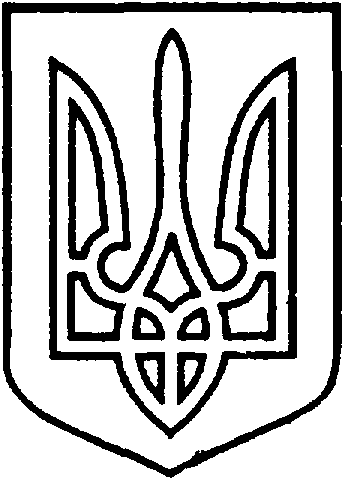 СЄВЄРОДОНЕЦЬКА МІСЬКА ВІЙСЬКОВО-ЦИВІЛЬНА АДМІНІСТРАЦІЯ  СЄВЄРОДОНЕЦЬКОГО РАЙОНУ  ЛУГАНСЬКОЇ  ОБЛАСТІРОЗПОРЯДЖЕННЯкерівника Сєвєродонецької міської  військово-цивільної адміністрації16 квітня  2021 року								№ 480 Керуючись п.п.8 ч.3 ст.6 “Про військово-цивільні адміністрації”, ст.18 Закону України «Про зайнятість населення», Постановою Кабінету Міністрів України від 31.01.2007 №106 «Про затвердження Порядку розроблення та виконання державних цільових програм», враховуючи розпорядження керівника Військово-цивільної адміністрації міста Сєвєродонецьк Луганської області від 21.09.2020 № 440 «Про розробку міських цільових та інших програм на 2021 рік» та розглянувши інформацію про результати виконання, зобовʼязую:	1. Затвердити    звіт    про    виконання    Програми    зайнятості   населенням. Сєвєродонецька   за  2020 рік.	2. Виконання заходів “Програми зайнятості населення на 2020 рік”  вважати задовільним.	3. Дане розпорядження підлягає оприлюдненню.4. Контроль за виконанням цього розпорядження покласти на заступника керівника Сєвєродонецької міської військово-цивільної адміністрації Сєвєродонецького району Луганської області Олега КУЗЬМІНОВА.Керівник Сєвєродонецької міськоївійськово-цивільної адміністрації 				Олександр СТРЮК Додатокдо розпорядження керівника Сєвєродонецької міської ВЦАвід 16 квітня 2021 року № 480ЗВІТпро результати виконання  “ПРОГРАМИ ЗАЙНЯТОСТІ НАСЕЛЕННЯ на 2020 рік”Мета програми - забезпечення регулювання ринку праці за допомогою правового, організаційного та економічного механізмів, що створюють умови для забезпечення зайнятості населення та його соціального захисту від безробіття.Необхідною умовою реалізації Програми є взаємоузгодження політики зайнятості та економічної політики міста, консолідація зусиль органів виконавчої влади усіх рівнів, об’єднань роботодавців і профспілок щодо сприяння вирішенню проблеми зайнятості населення.Програма зайнятості населення м. Сєвєродонецька на 2020 рік (далі - Програма) була розроблена з урахуванням основних параметрів економічного і соціального розвитку міста, основних напрямків державної політики в сфері зайнятості в Україні. Головними напрямами щодо впровадження державної політики у сфері зайнятості населення, підвищення рівня зайнятості та зниження рівня безробіття на  2020 рік було визначено:розширення сфери застосування праці, створення нових робочих місць;підвищення професійного рівня та конкурентоспроможності економічно активного населення;посилення мотивації до легальної зайнятості, ролі профорієнтаційної роботи в забезпеченні балансу між попитом та пропозицією робочої сили;формування ринку робочої сили з метою адаптації змісту професійного навчання до потреб сучасного ринку праці;стимулювання заінтересованості роботодавців до професійного навчання працівників на виробництві;підвищення мобільності робочої сили на ринку праці та регулювання трудової міграції;професійної орієнтації учнівської молоді на здобуття актуальних на ринку праці професій та спеціальностей;забезпечення соціального захисту та соціальних гарантій незайнятому населенню;підтримка заінтересованості роботодавців у працевлаштуванні на перше робоче місце за отриманою професією (спеціальністю), насамперед молоді та осіб з інвалідністю, осіб інших соціально вразливих верств населення;сприяння підвищенню рівня охоплення професійним навчанням осіб з інвалідністю;забезпечення тимчасової зайнятості та додаткової соціальної підтримки громадян шляхом збільшення фінансування організації громадських та інших робіт тимчасового характеру, щорічне збільшення виділення коштів на ці цілі; сприяння зайнятості громадян демобілізованих учасників антитерористичної  операції та внутрішньо переміщених.Фінансове забезпечення Програми здійснювалося відповідно до чинного законодавства за рахунок коштів підприємств для створення нових робочих місць та організації оплачуваних громадських робіт за рахунок коштів Фонду загальнообов'язкового державного соціального страхування України на випадок безробіття, місцевого бюджету. На 2020 рік планувалося фінансування в обсязі 3780 тис.грн., в тому числі: кошти місцевого бюджету - 800,0 тис. грн.,кошти Фонду загальнообов'язкового державного соціального страхування України на випадок безробіття - 2980 тис. грн. Фактично обсяг фінансування програми склав 1938,0 тис.грн, в тому числі кошти місцевого бюджету 482,0 тис.грн. і 1456,0 тис.грн за рахунок коштів Фонду загальнообов'язкового державного соціального страхування України на випадок безробіття. ЗВІТ ПРО ВИКОНАННЯ ПРОГРАМИ ЗАЙНЯТОСТІ НАСЕЛЕННЯ  м.СЄВЄРОДОНЕЦЬКА ЗА  2020 РІК ВИКОНАННЯ ПРОГРАМИ, ВИЗНАЧЕННЯ ЕФЕКТИВНОСТІ СТАНОМ НА 01.01.2021 РОКУНачальник управління економічного розвитку Сєвєродонецькоїміської військово-цивільноїадміністрації											Анастасія ПИВОВАРОВАПро затвердження звіту про виконання рішення міської ради № 4593 від 13 березня 2020 року “Про затвердження Програми зайнятості  населення  м. Сєвєродонецька за 2020 рік”№ з/пНайменування завданняНайменування заходуНайменування заходуВиконавціДжерела фінансуванняПланові обсяги, тис. грн.Фактичні обсяги фінансування, тис.грн.Факт. доплану%Стан виконання 1.Розширення сфери застосування праці та стимулювання заінтересованості роботодавців у створенні нових робочих місць1.1Залучення безробітних громадян до самозайнятості шляхом надання їм одноразової допомоги по безробіттю для організації підприємницької діяльностіМіський центр зайнятостіФонд загальнообов’язкового державного соціального страхування України на випадок безробіття 500,012,02Виконано в межах виділених коштів.Для організації підприємницької діяльності за   2020 рік 1 особа отримала  одноразову виплату   допомоги   по   безробіттю на відкриття власного бізнесу.1.Розширення сфери застосування праці та стимулювання заінтересованості роботодавців у створенні нових робочих місць1.2Організація навчання основам бізнесу відповідно до чинного законодавства безробітних осіб, які виявили бажання отримати виплату допомоги по безробіттю одноразово для організації підприємницької діяльностіМіський центр зайнятості-Не потребує фінансування--Виконано.Для організації підприємницької діяльності за   2020  рік 1 особа пройшла навчання з курсу «Основи бізнес — планування»1.Розширення сфери застосування праці та стимулювання заінтересованості роботодавців у створенні нових робочих місць1.3Організація     громадських   робіт за рахунок Фонду загальнообов’язкового державного страхування на випадок безробіття та коштів місцевого бюджету з метою забезпечення безробітних тимчасовою зайнятістю, відновлення їх трудових навичок та адаптації в трудовому колективіМіський центр зайнятостіФонд загальнообов’язкового державного соціального страхування України на випадок безробіття 800,048,06Виконано в межах виділених коштів.Протягом 2020 року з метою забезпечення безробітних тимчасовою зайнятістю, відновлення їх трудових навичок та адаптації в трудовому колективі, на тимчасових роботах за рахунок роботодавців    відпрацювали   13 осіб   на  11  підприємствах,   організаціях, в  установах (далі — ПОУ). На проведення громадських робіт використано 530,0  тис.грн., з них з міського бюджету — 482,0 тис.грн., з ФЗДССУВБ – 48,0 тис,грн.     Взяли участь в громадських роботах 151 особа на підприємствах  УПтаСЗН та КП «СКС». В зв’язку з необхідністю дотримання заходів безпеки та з метою запобігання поширення коронавірусної інфекції КП  «СПБ та РС» для  виконання громадських робіт, пов’язаних з утриманням кладовищ,  у 2020 році безробітних громадян  не залучало.1.Розширення сфери застосування праці та стимулювання заінтересованості роботодавців у створенні нових робочих місць1.3Організація     громадських   робіт за рахунок Фонду загальнообов’язкового державного страхування на випадок безробіття та коштів місцевого бюджету з метою забезпечення безробітних тимчасовою зайнятістю, відновлення їх трудових навичок та адаптації в трудовому колективіВЦАм.Сєвєродонецьк Міський бюджет800,0(за наявності можливості виділення коштів)482,060Виконано в межах виділених коштів.Протягом 2020 року з метою забезпечення безробітних тимчасовою зайнятістю, відновлення їх трудових навичок та адаптації в трудовому колективі, на тимчасових роботах за рахунок роботодавців    відпрацювали   13 осіб   на  11  підприємствах,   організаціях, в  установах (далі — ПОУ). На проведення громадських робіт використано 530,0  тис.грн., з них з міського бюджету — 482,0 тис.грн., з ФЗДССУВБ – 48,0 тис,грн.     Взяли участь в громадських роботах 151 особа на підприємствах  УПтаСЗН та КП «СКС». В зв’язку з необхідністю дотримання заходів безпеки та з метою запобігання поширення коронавірусної інфекції КП  «СПБ та РС» для  виконання громадських робіт, пов’язаних з утриманням кладовищ,  у 2020 році безробітних громадян  не залучало.1.Розширення сфери застосування праці та стимулювання заінтересованості роботодавців у створенні нових робочих місць1.4Сприяння працевлаштуванню громадян, які звернулися до центру зайнятості шляхом удосконалення співпраці з роботодавцями; залучення клієнтів до використання сучасних методів  пошуку роботи; інформування про ситуацію на регіональних ринках праці з метою підвищення мобільності робочої силиМіський центр зайнятості, підприємства міста, суб'єкти підприємницької діяльності-Не потребує фінансування--Виконано.Шляхом удосконалення співпраці служби зайнятості  з роботодавцями протягом 2020 року працевлаштовані 1937 осіб, з яких 1056 осіб мали статус безробітних. Протягом 2020 року   проведено 59 заходів за участю 939 безробітних, з них 10 семінарів із загальних питань зайнятості за участю 186 осіб. На період дії карантину активно проводилися наступні заходи в он-лайн режимі:  вебінари – 78 за участю 568 осіб, інформаційні вебінари - 67 за участю 287 осіб, скайп конференції – 35 за участю 403 ПОУ.1.Розширення сфери застосування праці та стимулювання заінтересованості роботодавців у створенні нових робочих місць1.5Взаємодія з роботодавцями шляхом проведення семінарів, відвідувань підприємств, спільних заходів щодо перспектив зайнятості з метою збереження трудових ресурсів, запобіганню безпідставного звільнення працівників, збору інформації про вакансіїМіський центр зайнятості-Не потребує фінансування--Виконано. Протягом  2020 року проведено:- 3 ярмарки вакансій, взяли участь 189 осіб, представники 56 ПОУ;- 3  Дні  відкритих  дверей  ЦЗ  з представниками 22 ПОУ;- 4 Презентації роботодавця, взяли участь  69 осіб, представники 8 ПОУ;- 1 виїзна акція центру зайнятості, взяли участь 106 осіб;                                                                       - 6 презентацій послуг з професійного навчання, в т.ч. послуг ЦПТО, взяла участь 71 особа;- 12 семінарів, взяли участь 219 особи;- 35 скайп конференції, взяли участь 403 особи. 1.Розширення сфери застосування праці та стимулювання заінтересованості роботодавців у створенні нових робочих місць1.6Консультування роботодавців консультації з питань зайнятості та трудових відносинУПтаСЗН, Міський центр зайнятості-Не потребує фінансування--Виконано.Протягом  2020 року надано 545 індивідуальних консультацій, проведено 47 заходів, як то: семінари, наради, дні відкритих дверей, круглі столи, тощо, які відвідали 622 роботодавця. Під час проведення заходів надавалась інформація щодо дотримання вимог законодавства про працю, про мінімальну заробітну плату. До надання консультацій залучались спеціалісти податкової служби, ПФУ, УПтаСЗН, ГУ Держпраці у Луганській області, Держпродспоживслужби, ФСЗІ, Фонду соціального страхування,   банківські установи та міжнародних організацій. За 2020 року УПтаСЗН надано 415 консультації з питань зайнятості та трудових відносин.1.Розширення сфери застосування праці та стимулювання заінтересованості роботодавців у створенні нових робочих місць1.7Для забезпечення своєчасності та повноти сплати податків, погашення заборгованості із виплати заробітної плати та внесків до Фондів здійснювати засідання комісії з питань забезпечення своєчасності та повноти сплати податків, погашення заборгованості із виплати заробітної плати та внесків до Фондів. Здійснювати спільні заходи щодо легалізації виплати заробітної плати та зайнятості населення - підприємствам міста готувати та подавати звіти щодо заборгованості із виплати заробітної плати, страховим внескам до Фондів та місцевого бюджету;ВЦАм.Сєвєродонецьк, міське відділення ПФУ, ДПІ, роботодавці міста-Не потребує фінансування--У зв’язку з карантином протягом звітного періоду  засідання комісії з питань  погашення заборгованості із виплати заробітної плати (грошового забезпечення), пенсій, стипендій, інших соціальних виплат, з питань легалізації зайнятості та оплати праці населення не проводилось. 1.Розширення сфери застосування праці та стимулювання заінтересованості роботодавців у створенні нових робочих місць1.8Організація  різних форматів ярмарків вакансій за участю соціальних партнерів, роботодавців, безробітнихМіський центр зайнятості-Не потребує фінансування--Виконано.Протягом 2020 року центром зайнятості за участю соціальних партнерів, роботодавців, безробітних організовані різні формати ярмарків вакансій:- 3 ярмарки вакансій за участю 189 осіб, представників 56 ПОУ;- 5 Презентацій роботодавця, взяли участь 69 осіб, представники 8 ПОУ.1.Розширення сфери застосування праці та стимулювання заінтересованості роботодавців у створенні нових робочих місць1.9Проведення інформаційно-роз’яснювальної роботи через засоби масової інформації та в ході проведення масових заходів про можливості служби зайнятості щодо надання соціальних послуг і допомоги у випадку вивільнення працівників з підприємствМіський центр зайнятості-Не потребує фінансування--ВиконаноПротягом 2020 року через засоби масової інформації, в ході проведення масових заходів надавалась інформація про можливості служби зайнятості щодо надання соціальних послуг і допомоги у випадку вивільнення працівників з підприємств. Виїзні семінари не проводились у зв’язку із відсутністю масового вивільнення на підприємствах.1.Розширення сфери застосування праці та стимулювання заінтересованості роботодавців у створенні нових робочих місць1.10Проведення спільних дії з керівниками ринкоутворюючих підприємств для покращення якості пропонованих вакансій за рахунок забезпечення повноти, достовірності та доступності інформації про робочі місця та вимоги роботодавця, яка надається претендентам на заміщення вільних робочих місцьМіський центр зайнятості, підприємства, установи, організації(ПОУ)-Не потребує фінансування--Виконано.Протягом  2020 року кількість наявних вакансій склала – 3254. З цієї кількості вакансій   69% - це вакансії із заробітною платою вище  мінімальної. Середній розмір оплати праці по наданим вакансіям складає 6256,90 грн. Рівень укомплектування вакансій складає 59,4%. Кількість роботодавців, чиї вакансії були укомплектовані,  складає 73%.1.Розширення сфери застосування праці та стимулювання заінтересованості роботодавців у створенні нових робочих місць1.11Координація  дії та об’єднати зусилля ПТНЗ, роботодавців та ЦЗ міста у популяризації робітничих професій, які користуються попитом на ринку праці, але вважаються не престижними (токар, фрезерувальник, машиніст бульдозера, екскаватора, електромонтер)Міський центр зайнятості, ПТНЗ-Не потребує фінансування--ВиконаноЗа 2020 рік  проведена 1 професіографічна екскурсія за участю 24 учнів шкіл. Всього профорієнтаційними послугами у звітному періоді було охоплено 242 учня та студенти закладів освіти міста, з них 75 учнів ПТНЗ та 167 учнів 3 шкіл. Всього проведено 6 заходів.1.Розширення сфери застосування праці та стимулювання заінтересованості роботодавців у створенні нових робочих місць1.12З метою інформування молоді про стан на ринку праці міста та регіону ширше залучати ЗМІМіський центр зайнятості, ПТНЗ, ЗМІ-Не потребує фінансування--Виконано.З метою інформування молоді про стан ринку праці міста та регіону інформація розміщалась на ТРК СТВ, на Фейсбуці тощо. Через засоби ЗМІ та соціальні мережи  надавалась інформація про можливості навчання за різними професіями, використовувались фоторепортажі, інтерв’ю та бесіди, відеоролики, а саме: -  надавалася інформація про заклади освіти в соціальних мережах;- надавалася інформація про можливості навчання за різними професіями в П(ПТ)З, порядок працевлаштування після закінчення навчання, оголошення про набір до П(ПТ)З та статті   про навчальні, спортивні, творчі  та інші досягнення учнів;- розміщувалась у міському та позаміському транспорті;- на сайтах училищ молодь постійно отримує інформацію про можливості отримання професії, з яких ведеться підготовка в П(ПТ)З, про життя в училищах1.Розширення сфери застосування праці та стимулювання заінтересованості роботодавців у створенні нових робочих місць1.13Створення у місті нових робочих місць на підприємствах різної форми власності.Підприємства, організації, установи,  СПД-Не потребує фінансування--Виконано.За  2020 р. створено  1435 робочих місць (106% від запланованого), з них:- 502р. м. на промислових підприємствах, організаціях, установах;- 452 р.м. найманих працівників у фізичних осіб;- 481 осіб,  зареєстрованих  як СПД.1.14Сприяти розвитку колективно-договірного регулювання соціально-трудових відносин суб’єктів господарювання всіх форм власності з охопленням ними максимальної кількості працівників.УПтаСЗНВЦАм.Сєвєродонецьк-Не потребує фінансування--Виконано.Протягом   2020 року зареєстровано у м.Сєвєродонецьку  25 колективних договірів,  84 змін (доповнень) до колдоговорів.2.Підвищення професійного рівня та конкурентоспроможності економічно активного населення2.1Організація професійного навчання, перенавчання та підвищення кваліфікації безробітних громадян на замовлення роботодавців та під самозайнятість. Забезпечення підготовку кваліфікованих робітничих кадрів, в т. ч. із числа незайнятого населення у  професійно-технічних навчальних закладах відповідно до потреб підприємств, установ, організацій та  ринку праці містаМіський центр зайнятості,УПтаСЗН, ПТНЗ-Не потребує фінансування--Протягом 2020  року  156 осіб з числа безробітних проходили навчання:- за 14 професіями: адміністратор; муляр; продавець продовольчих товарів; продавець непродовольчих товарів;  контролер-касир; перукар (перукар-модельєр); манікюрниця; електрогазозварник; офісний службовець (бухгалтерія);  кухар; токар; слюсар з ремонту автотранспортних засобів; візажист, робітник з комплексного обслуговування й ремонту будинків.  - за 10 напрямками: «Основи бізнес-планування»;  «Організаційні методи бухгалтерського обліку у бюджетній сфері»; «Основи бухгалтерського обліку»;    «Виконання робіт на сучасних реєстраторах розрахункових операцій»; «Виконання робіт на сучасних реєстраторах розрахункових операцій»;     «Перукар» (перукар-модельєр);   «Продавець продовольчих товарів»; “Швачка”, «Удосконалення умінь та навичок роботи з ПК»; «Мовна та комунікативна компетентності». Пріоритетним  напрямком  було  професійне навчання під замовлення роботодавця. Протягом  2020 року проходили профнавчання під конкретні  робочі місця 33 особи. З 156 осіб, що проходили навчання, закінчили навчання 114 осіб, з них: навчання за індивідуальними планами та програмами – 10 осіб, 8 осіб проходили стажування. Працевлаштовані та зняті з обліку на підставі заяви про відмову від послуг служби зайнятості після навчання 100 осіб. За 2020 ріку ДНЗ «Сєвєродонецький професійний ліцей» було випущено  12 кваліфікованих робітників з числа незайнятого населення за  професією «Манікюрник» та 9 за професією «Перукар (перукар-модельер)» .2.Підвищення професійного рівня та конкурентоспроможності економічно активного населення2.2Видача ваучерів особам старше 45 років для здійснення перепідготовки, спеціалізації, підвищення кваліфікації за  професіями та спеціальностями  згідно з пріоритетними видами економічної діяльностіМіський центр зайнятостіФонд загальнообов’язкового державного соціального страхування України на випадок безробіття 80,0--Для здійснення перепідготовки, спеціалізації, підвищення кваліфікації за  професіями та спеціальностями згідно з пріоритетними видами економічної діяльності у 2020 році ваучери на надавалися, через відсутність бажаючих.  2.Підвищення професійного рівня та конкурентоспроможності економічно активного населення2.3Здійснювати підготовку кваліфікованих кадрів відповідно до договорів, укладених з підприємствами-замовниками і потребами ринку праці в місті та регіоніПТНЗ, ПОУ-Не потребує фінансування--Виконано.Протягом 2020 року   було  підготовлено та випущено  436 осіб, з них: 377  кваліфікованих робітників та 59 молодших спеціалістів,  а саме:-  ДНЗ «Сєвєродонецьке ВПУ» - 149 осіб, з них 101 кваліфікований робітник за чотирма професіями  та 48  молодших спеціалістів за двома спеціальністямит (27 за спеціальністю «Автомобільний транспорт», 21 – «Комп’ютерна інженерія»);- ДНЗ «Сєвєродонецький професійний ліцей» - 88 кваліфікованих робітників, з них за професією «Слюсар КІПіА» - 12 осіб, «Кравець» - 12 осіб, «Перукар (перукар-модельєр). Візажист. Візажист-стиліст» - 43 особи; за професією «Манікюрник. Педикюрник» - 21 особа.- ВПУ № 92 -  117 осіб, з них 17 кваліфікованих робітників за професією  «Кухар», 29 осіб за професією «Майстер ресторанного господарства» та 44 особи за професією  «Кухар. Кондитер», 16 осіб за професією «Продавець продовольчих товарів. Продавець непродовольчих товарів. Офіціант»   та 11 молодших спеціалістів за спеціальністю «Підприємство, торгівля та біржова діяльність»; - ДНЗ «Сєвєродонецький професійний будівельний ліцей» – 82  кваліфікованих робітників, а саме:  48 осіб – за професією «Штукатур, лицювальник-плиточник, маляр», 34 особи – за професією «Електрозварник ручного зварювання, газозварник».2.Підвищення професійного рівня та конкурентоспроможності економічно активного населення2.4Проведити профорієнтаційні заходи для популяризації робітничих професій, які користуються попитом на ринку праці, але вважаються не престижними Міський центр зайнятості, ПТНЗ-Не потребує фінансування--Виконано.Протягом 2020 року проведено 1 професіографічна екскурсія за участю 24  осіб, 2  профорієнтаційні заходи для молоді за участю 75 осіб, 1 заняття клубу (цикл занять) за участю 24 осіб.П(ПТ)З міста проводили  профорієнтаційну роботу в школах міста та регіону. В  березні 2020р.  у деяких  училищах пройшли дні  відкритих дверей, екскурсії учнів шкіл міста, було надано рекламу у транспорті та  СМІ. Проведено   тижні  професій та конкурси  фахової майстерності. Ведеться активна підготовка до  ХІІ міжнародної виставки «Інноватика в сучасній освіті».3.Підвищення мобільності робочої сили на ринку праці та удосконалення регулювання трудової міграції3.1Надавати інформацію роботодавцям щодо порядку використання праці іноземців та осіб без громадянства та консультацій роботодавцям  з підготовки документів для отримання дозволу на працевлаштування іноземців, які необхідно надавати на засідання комісії Луганського обласного центру зайнятості з видачі, продовження строку дії та анулювання дозволів на використання праці іноземців та осіб без громадянстваМіський центр зайнятості, УптаСЗН-Не потребує фінансування--Виконано.Інформація щодо порядку використання праці іноземців та осіб без громадянства, роз'яснення  роботодавцям  з підготовки документів для отримання дозволу на працевлаштування іноземців, які необхідно надавати на засідання комісії Луганського обласного центру зайнятості з видачі, продовження строку дії та анулювання дозволів на використання праці іноземців та осіб без громадянства    розміщена  у "куточку роботодавця"  та доводиться роботодавцям на семінарах, у засобах масової інформації проводяться роз’яснення чинного законодавства з цих питань.3.Підвищення мобільності робочої сили на ринку праці та удосконалення регулювання трудової міграції3.2Проводити інформаційні семінари для безробітних громадян стосовно легального працевлаштування, в тому числі за кордоном Міський центр зайнятості,УПтаСЗН-Не потребує фінансування--Виконано.Протягом   2020 року надано 545 індивідуальних консультацій, проведено 47 заходів, як то семінари, наради, дні відкритих дверей, круглі столи, тощо, які відвідали 622 роботодавця, під час яких надавалась інформація щодо дотримання вимог законодавства про працю, про мінімальну заробітну плату. До надання консультацій  залучались спеціалісти ДФС, ПФУ, ГУ Держпраці у Луганській області, Держпродспоживслужби, ФСЗІ, УПтаСЗН, банківських установ та міжнародних організацій.3.Підвищення мобільності робочої сили на ринку праці та удосконалення регулювання трудової міграції3.3Проведення профорієнтаційної роботи з учнівською молоддю з метою мотивації її на вибір та оволодіння робітничими професіямиМіський центр зайнятості, ПТНЗ-Не потребує фінансуванняЗ метою мотивації на вибір та оволодіння робітничими професіями з учнівською молоддю постійно проводиться профорієнтаційна робота. У зв’язку з карантином у звітному періоді заклади  П(ПТ)О профорієнтаційну роботу з учнівською молоддю   проводили  в  основному   дистанційно:Індивідуальна робота з майбутніми абітурієнтами та їх батьками;Розробка профорієнтаційних тестів онлайн для визначення своєї майбутньої професії;Розповсюдження інформації  про  заклади  освіти   в «інстаграм» та «фейсбук»;Участь ДНЗ «Сєвєродонецький професійний ліцей» у міському КВК «Світ професії - мій вибір, мій успіх!»Запрошення учнів шкіл на міні майстер- класи від   закладів  освіти;Підготовка до щорічного заходу “Вернисаж професій”;Співпраця  ДНЗ «Сєвєродонецький професійний ліцей» з міським інтернатом3.4Сприяти працевлаштуванню громадян, які звернулися до центру зайнятості шляхом удосконалення співпраці з роботодавцями; залучення клієнтів до використання сучасних методів  пошуку роботи; інформування про ситуацію на регіональних ринках праці з метою підвищення мобільності робочої силиМіський центр зайнятостіФонд загальнообов’язкового державного соціального страхування України на випадок безробіття 300,052,017Виконано.Протягом 2020 року працевлаштовані 1937 осіб. Проведено 59 заходів за участю 628 безробітних, з них 10 семінарів із загальних питань зайнятості за участю 186 осіб, 67 інформаційних вебінаров за участю 287 осіб.  156 осіб пройшли навчання за направленням центру зайнятості4.Сприяння зайнятості громадян, які потребують соціального захисту і не здатні на рівних умовах конкурувати на ринку праці та демобілізованих учасників антитерористичної  операції4.1Для заповнення самостійно розрахованих квотних місць надавати допомогу роботодавцям у підборі необхідних кадрів з числа громадян, які на ринку праці недостатньо конкурентоспроможні.  Розробляти та проводити різноманітні масові заходи щодо підвищення ефективності їх використання.ВЦАм.Сєвєродонецьк Міський центр зайнятості, ПОУ-Не потребує фінансування-  -Для заповнення самостійно розрахованих квотних місць центром зайнятості надається допомога роботодавцям у підборі необхідних кадрів з числа громадян, які недостатньо конкурентоспроможні на ринку праці.4.Сприяння зайнятості громадян, які потребують соціального захисту і не здатні на рівних умовах конкурувати на ринку праці та демобілізованих учасників антитерористичної  операції4.2Працевлаштування соціально незахищених громадян  та демобілізованих учасників АТО шляхом компенсації роботодавцю єдиного внеску на загальнообов'язкове державне соціальне страхування Міський центр зайнятості, ПОУФонд загальнообов’язкового державного соціального страхування України на випадок безробіття800,0810,0*101Виконано.Протягом 2020 року на нові робочі місця з компенсацію єдиного внеску на працевлаштування соціально незахищених громадян працевлаштовані 48 осіб на 18 ПОУ. (*- з урахуванням виплат за працевлаштованих осіб у 2019 році, термін виплати яким згідно законодавства продовжується протягом  2020 року).4.Сприяння зайнятості громадян, які потребують соціального захисту і не здатні на рівних умовах конкурувати на ринку праці та демобілізованих учасників антитерористичної  операції4.3Проводити ярмарки вакансій для осіб з обмеженими фізичними можливостями, співпраця з роботодавцями щодо створення спеціальних робочих місць для працевлаштування осіб з інвалідністю, у тому числі зареєстрованих в державній службі зайнятості, в обсягах відповідно до потреб міста.Міський центр зайнятості, УПтаСЗН, МСЕК, ПОУ-Не потребує фінансування--Виконано.Протягом звітного періоду проведено 1 захід в онлайн режимі у зв’язку з введенням карантину.4.Сприяння зайнятості громадян, які потребують соціального захисту і не здатні на рівних умовах конкурувати на ринку праці та демобілізованих учасників антитерористичної  операції4.4Співпрацювати з Сєвєродонецьким МСЕК  щодо удосконалення програм професійно – трудової реабілітації осіб з інвалідністю для забезпечення працевлаштування та професійного навчання осіб з інвалідністю відповідно до потреб та попиту на робочу силу міста Міський центр зайнятості, УПтаСЗН, МСЕК-Не потребує фінансування--Виконано.Центр зайнятості постійно співпрацює з Сєвєродонецьким МСЕК щодо удосконалення програм професійно–трудової реабілітації інвалідів для забезпечення працевлаштування та професійного навчання інвалідів відповідно до потреб та попиту на робочу силу міста. 4.Сприяння зайнятості громадян, які потребують соціального захисту і не здатні на рівних умовах конкурувати на ринку праці та демобілізованих учасників антитерористичної  операції4.5Надавати  профорієнтаційні послуги незахищеним категоріям населення з метою підвищення їх конкурентоспроможності на ринку праці.Міський центр зайнятості-Не потребує фінансуванні--Виконано.Протягом 2020 рокупроведено: - 1 семінар “Запобігання нелегальній трудовій міграції, торгівлі людьми, експлуатації дитячої праці”, в яких взяли участь 19 осіб;- 2 семінари з орієнтації на службу в Збройних Силах України, взяли участь 39 осіб;- 3 інформаційні  семінари  для ветеранів та  військовослужбовців АТО/ООС (в онлайн режимі) — 13 осіб.Надавалися індивідуальні професійні та психологічні консультації, в т.ч. із залученням спеціалістів зацікавлених організацій. 849 осіб (молодь у віці до 35 років) отримали 1935 профорієнтаційні послуги.Проводилися семінари з техніки пошуку роботи, основ комп’ютерної грамотності, із загальних питань зайнятості та стану ринку праці, семінари з гендерних питань, семінари-тренінги. Всього протягом  2020 року було охоплено  профорієнтаційними послугами 2789 осіб (зайняте та незайняте населення), яким надано 6154 послуги. Для прискорення адаптації до умов ринку праці та професійної інтеграції у суспільство, особам з інвалідністю постійно надаються профорієнтаційні послуги. Так,  протягом звітного періоду, 131 безробітна особа з інвалідністю отримала 294 профорієнтаційні  послуги, з них: 102 профінформаційні послуги, 192 профконсультаційні, в тому числі 5 із застосуванням психодіагностики.   4.Сприяння зайнятості громадян, які потребують соціального захисту і не здатні на рівних умовах конкурувати на ринку праці та демобілізованих учасників антитерористичної  операції4.6Інформуватия незайнятих громадян про наявність робочих місць для осіб з  інвалідністю, організація ярмарків та міні-ярмарків вакансій для осіб з  інвалідністюМіський центр зайнятості, УПтаСЗН, ПОУ-Не потребує фінансування--Виконано.Протягом 2020 року ДНЗ «Сєвєродонецький професійний ліцей» було випущені та працевлаштовані 2 особи з інвалідністю, 2 особи продовжили навчання у закладах освіти.5.Сприяння зайнятості громадян демобілізованих учасників антитерористичної  операції та внутрішньо переміщених осіб5.1Забезпечити організацію та проведення для демобілізованих військовослужбовців спеціальних семінарів та тренінгів, що мотивують до вибору цивільної професії, які актуальні на місцевому ринку праціМіський центр зайнятості-Не потребує фінансування--Виконано.Протягом 2020 року 154 особи цієї категорії перебували на обліку в центрі зайнятості, які отримали 395 профорієнтаційних послуг, у тому числі приймали участь у різноманітних заходах служби зайнятості. 9 осіб проходили навчання за професією “Офісний службовець (бухгалтерія)” та “Токар”,  «Слюсар з ремонту колісних транспортних засобів» на базі ДНЗ “Луганський ЦПТО ДСЗ”, «Візажист» на базі ДНЗ “Львівського ЦПТО ДСЗ”.5.Сприяння зайнятості громадян демобілізованих учасників антитерористичної  операції та внутрішньо переміщених осіб5.2Здійснювати направлення внутрішньо переміщених осіб та учасників антитерористичної операції із числа осіб з інвалідністю для проходження курсу професійної реабілітаціУПтаСЗН-Не потребує фінансуванняВиконано.Протягом 2021 року зареєстровано 103 заяви на отримання послуг з професійної адаптації учасників бойових  дій, інвалідів війни, учасників війни з числа учасників антитерористичної операції,  60 осіб отримали водійське посвідчення5.Сприяння зайнятості громадян демобілізованих учасників антитерористичної  операції та внутрішньо переміщених осіб5.3Сприяти (у разі необхідності) організації психологічного супроводу в період профнавчання безробітних із числа внутрішньо переміщених осіб та учасників антитерористичної операції силами фахівців центру зайнятості та соціальних педагогів навчальних закладів (на добровільних і волонтерських засадах)Міський центр зайнятості-Не потребує фінансування--Виконано.Протягом 2020 року  у психологічному супроводі потреби не було.5.Сприяння зайнятості громадян демобілізованих учасників антитерористичної  операції та внутрішньо переміщених осіб5.4Працевлаштування громадян з числа  внутрішньо переміщених осіб шляхом компенсації роботодавцю витрат на оплату праціМіський центр зайнятості, ПОУФонд загальнообов’язкового державного соціального страхування України на випадок безробіття500,0534,0**Виконано.Протягом 2020 року з компенсацією витрат на оплату праці працевлаштовані 5 внутрішньо переміщених осіб на 4 ПОУ..(** - з урахуванням виплат за працевлаштованих осіб у 2019 році, термін виплати яким згідно законодавства продовжувався протягом 2020 р.).ВСЬОГО, у т.ч.                    міський бюджет                   кошти ФЗДССУкраїни3780,0800,02980,01938,0  482,01456,0Найменування завданняНайменування показників виконання завданняОдиниця виміруСтан виконанняСтан виконанняСтан виконанняНайменування завданняНайменування показників виконання завданняОдиниця виміруОчікувані результати Фактично на 01.01.2021р.Примітка1. Розширення сфери застосування праці та стимулювання заінтересованості роботодавців у створенні нових робочих місцьПоказники витрат1. Розширення сфери застосування праці та стимулювання заінтересованості роботодавців у створенні нових робочих місць1.Витрати на організацію громадських робітв т.ч. залучення коштів місцевого бюджету Фонду загальнообов’язкового державного соціального страхування України на випадок безробіття2. Витрати на виплату одноразової допомоги по безробіттю для організації підприємницької діяльності, отримання безробітним свідоцтва про реєстрацію підприємницької діяльності з Фонду загальнообов’язкового державного соціального страхування України на випадок безробіттятис. грн.тис. грн.тис. грн.тис. грн.1600,0800,0(за наявності можливості виділення коштів):УПтаСЗН -154,0 (50 осіб);КП “СП СПБ РС”- 185,0 (60 осіб);КП “СКС” - 461,0 (150 осіб).800,0500,0530,0482,048,0(20 осіб)0434,0(131 особа)48,012,033%60%6%2%1. Розширення сфери застосування праці та стимулювання заінтересованості роботодавців у створенні нових робочих місцьПоказники продукту1. Розширення сфери застосування праці та стимулювання заінтересованості роботодавців у створенні нових робочих місць1. Кількість безробітних осіб, що приймуть участь  у громадських роботах2. Кількість безробітних, які отримують одноразову допомогу для організації підприємницької . діяльності осібосіб26010151158%10%1. Розширення сфери застосування праці та стимулювання заінтересованості роботодавців у створенні нових робочих місцьПоказники ефективності1. Розширення сфери застосування праці та стимулювання заінтересованості роботодавців у створенні нових робочих місць1. Витрати на 1 безробітного  на рік, що прийняв участь у громадських роботах2.Витрати на 1 безробітного на рік, які отримують одноразову допомогу для організації підприємницької . діяльності грн./особу6154,0(розрахунок 1600000,0/260)50000,0(розрахунок 500000,0/10)3510,011910,0В межах виділених коштівВ межах виділених коштів1. Розширення сфери застосування праці та стимулювання заінтересованості роботодавців у створенні нових робочих місцьПоказники якості1. Розширення сфери застосування праці та стимулювання заінтересованості роботодавців у створенні нових робочих місць1.Відсоток укладених договорів про організацію та проведення громадських робіт до потреби2.Відсоток отримання одноразової допомоги по безробіттю для організації підприємницької діяльності, отримання безробітним свідоцтва про реєстрацію підприємницької діяльності до потреби%%100,0100,05810В межах виділених коштівВ межах виділених коштів2. Підвищення професійного рівня та конкурентоспроможності економічно активного населенняПоказники витрат2. Підвищення професійного рівня та конкурентоспроможності економічно активного населенняВитрати на видачу ваучерів особам старше 45 років для здійснення перепідготовки, спеціалізації, підвищення кваліфікації за  професіями та спеціальностями  згідно з пріоритетними видами економічної діяльностітис. грн.80,0--2. Підвищення професійного рівня та конкурентоспроможності економічно активного населенняПоказники продукту2. Підвищення професійного рівня та конкурентоспроможності економічно активного населенняКількість осіб віком понад 45 років, які отримали ваучер для підтримання їх конкурентоспроможності шляхом перепідготовки спеціалізації, підвищення кваліфікації за професіями та спеціальностями пріоритетних видів економічної діяльності  осіб.5--2. Підвищення професійного рівня та конкурентоспроможності економічно активного населенняПоказники ефективності2. Підвищення професійного рівня та конкурентоспроможності економічно активного населенняВитрати на 1 особу старше 45 років на рік для здійснення перепідготовки, спеціалізації, підвищення кваліфікації за  професіями та спеціальностями  згідно з пріоритетними видами економічної діяльностігрн./особу16000,0(розрахунок 80000,0/5)--2. Підвищення професійного рівня та конкурентоспроможності економічно активного населенняПоказники якості2. Підвищення професійного рівня та конкурентоспроможності економічно активного населенняВідсоток працевлаштування осіб старше 45 років за набутими професіями та спеціальностями до потреби%100,0--3.Підвищення мобільності робочої сили на ринку праці та удосконалення регулювання трудової міграціїПоказники витрат3.Підвищення мобільності робочої сили на ринку праці та удосконалення регулювання трудової міграціїВитрати на  організацію професійної підготовки, перепідготовки та підвищення кваліфікації безробітних громадянтис. грн.300,052,017%3.Підвищення мобільності робочої сили на ринку праці та удосконалення регулювання трудової міграціїПоказники продукту3.Підвищення мобільності робочої сили на ринку праці та удосконалення регулювання трудової міграціїКількість безробітних, які потребують організації професійної підготовки, перепідготовки та підвищення кваліфікації безробітних громадяносіб25015662%3.Підвищення мобільності робочої сили на ринку праці та удосконалення регулювання трудової міграціїПоказники ефективності3.Підвищення мобільності робочої сили на ринку праці та удосконалення регулювання трудової міграціїВитрати на 1 безробітного на рік для організації професійної підготовки, перепідготовки та підвищення кваліфікації грн./особу1200,0(розрахунок 300000/250)333,0В межах виділених коштів3.Підвищення мобільності робочої сили на ринку праці та удосконалення регулювання трудової міграціїПоказники якості3.Підвищення мобільності робочої сили на ринку праці та удосконалення регулювання трудової міграціїВідсоток забезпечення  професійної підготовки, перепідготовки та підвищення кваліфікації безробітних громадян до потреби%100,062%В межах виділених коштів4.Сприяння зайнятості громадян, які потребують соціального захисту і не здатні на рівних умовах конкурувати на ринку праці та демобілізованих учасників антитерористичної  операціїПоказники витрат4.Сприяння зайнятості громадян, які потребують соціального захисту і не здатні на рівних умовах конкурувати на ринку праці та демобілізованих учасників антитерористичної  операціїВитрати на працевлаштування соціально незахищених громадян шляхом компенсації роботодавцю єдиного внеску на загальнообов'язкове державне соціальне страхування тис.грн.800,0810,0** - з урахуванням виплат за раніше виплачені кошті в 2019р.4.Сприяння зайнятості громадян, які потребують соціального захисту і не здатні на рівних умовах конкурувати на ринку праці та демобілізованих учасників антитерористичної  операціїПоказники продукту4.Сприяння зайнятості громадян, які потребують соціального захисту і не здатні на рівних умовах конкурувати на ринку праці та демобілізованих учасників антитерористичної  операціїКількість створення робочих місць  шляхом компенсації роботодавцю єдиного внеску на загальнообов'язкове державне соціальне страхування місць6548В межах виділених коштів4.Сприяння зайнятості громадян, які потребують соціального захисту і не здатні на рівних умовах конкурувати на ринку праці та демобілізованих учасників антитерористичної  операціїПоказники ефективності4.Сприяння зайнятості громадян, які потребують соціального захисту і не здатні на рівних умовах конкурувати на ринку праці та демобілізованих учасників антитерористичної  операціїВитрати на 1 особу на рік для створення робочих місць  шляхом компенсації роботодавцю єдиного внеску на загально-обов'язкове державне соціальне страхування грн./особу12308,0(розрахунок 800000,0/65)16875,0*В межах виділених коштів* - з урахуванням виплат за раніше виплачені кошті в 2019р.4.Сприяння зайнятості громадян, які потребують соціального захисту і не здатні на рівних умовах конкурувати на ринку праці та демобілізованих учасників антитерористичної  операціїПоказники якості4.Сприяння зайнятості громадян, які потребують соціального захисту і не здатні на рівних умовах конкурувати на ринку праці та демобілізованих учасників антитерористичної  операціїВідсоток працевлаштування соціально незахищених громадян шляхом компенсації роботодавцю єдиного внеску на загальнообов'язкове державне соціальне страхування  до потреби%10074Виконано5. Сприяння зайнятості внутрішньо переміщених осіб.Показники витрат5. Сприяння зайнятості внутрішньо переміщених осіб.Витрати на оплату праці  для працевлаштування внутрішньо переміщених осібтис.грн.500,0266,0* - з урахуванням виплат за раніше виплачені кошті в 2019р.5. Сприяння зайнятості внутрішньо переміщених осіб.Показники продукту5. Сприяння зайнятості внутрішньо переміщених осіб.Кількість створених робочих місць  для внутрішньо переміщених осіб.місць10550%5. Сприяння зайнятості внутрішньо переміщених осіб.Показники ефективності5. Сприяння зайнятості внутрішньо переміщених осіб.Витрати на 1 особу на 6 місяців для внутрішньо переміщених осіб.грн./особу8333,0(розрахунок 500000/10/6 міс.)8666,0Виконано в межах виділених коштів5. Сприяння зайнятості внутрішньо переміщених осіб.Показники якості5. Сприяння зайнятості внутрішньо переміщених осіб.Відсоток працевлаштування ВПО до потреби%10050%Виконано